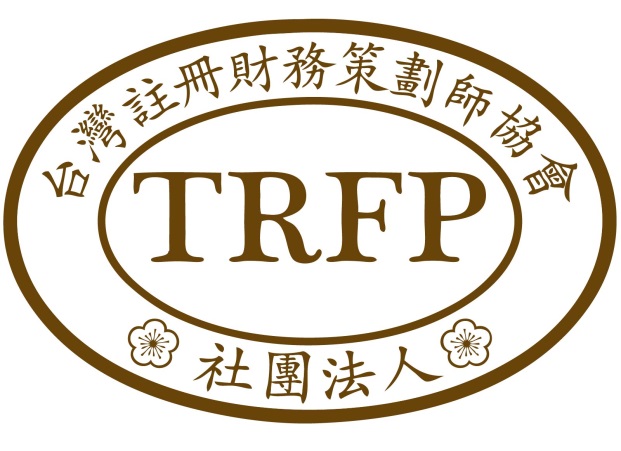 社團法人台灣註冊財務策劃師協會（TRFP）協會公司會員會籍介紹                    地址：10050台北市中正區忠孝東路一段150號8樓之1  電話：+886 2 7730 3637  傳真：+886 2 3343 2476                    網址：http://www.trfp.org.tw/                    電子信箱： info@rfptw.org協會簡介社團法人台灣註冊財務策劃師協會（TRFP）於2008年2月14日正式成立，為依法設立、以非營利為目的之社會團體。現時透過在台灣協助推動美國註冊財務策劃師(RFP)專業國際證照，並將「獨立理財顧問」IFA專業引進台灣，為台灣的金融業界建立國際專業鑑定標準，加強台灣金融業界的競爭力，為台灣整體社會帶來長遠裨益。本協會理監事皆由產官業界菁英出任，當中包括︰宏泰人壽保險股份有限公司董事長韋伯韜博士擔任協會理事長國立台灣大學社會科學院副院長許振明教授擔任協會常務理事中泰人壽保險股份有限公司台灣分公司總經理戴朝暉先生擔任協會常務理事國票金控獨立董事雷倩小姐擔任協會理事淡江大學財務金融學系聶建中教授擔任協會理事財團法人國家政策研究基金會財務金融組召集人林建甫教授擔任協會理事元大銀行總行資深副總經理吳鴻麟先生擔任協會理事國立台灣科技大學財務金融研究所謝劍平博士擔任協會理事國立政治大學金融學系教授殷乃平教授擔任協會理事嘉瑞投資開發股份有限公司董事長陳田文先生擔任協會常務監事宏泰人壽保險股份有限公司前執行副總經理彭壬俊先生擔任協會監事勤敏會計師事務所會計師簡敏秋小姐擔任協會監事卓智財經教育股份有限公司總經理賴奕君小姐擔任秘書長協會宗旨研究財務策劃的運作與理論，推動財務策劃實務之應用，以科學的分析程序，提供金融產業決策的參考，提升國際證照在台灣的認受性，積極培訓金融業的專業人才，成為業界及客戶認同的財務策劃專業機構。 協會使命推動台灣金融業界培訓優秀的「獨立理財顧問」IFA，集合產官業界的力量，爭取台灣政府立法推動「獨立理財顧問」IFA成為專業行業。讓台灣民眾認識「獨立理財顧問」IFA的專業性，瞭解專業的「獨立理財顧問」IFA如何為客戶提供全面、客觀、專業、熱誠的財務策劃服務。在台灣協助推廣美國註冊財務策劃師（RFP）專業國際證照，促進在台灣的美國註冊財務策劃師會員的專業水平。提升台灣公眾對RFP資格認證和財務策劃工作的認識。制定和維持財務策劃業界的專業國際標準。代表和維護台灣財務策劃業界人士的權益。推動執行各種財務策劃的工作，提供政府、產業及個人參考。研究財務策劃學理，出版財務策劃書刊，增進政府與金融產業管理的知識。廣納各機關團體、企業和業界專業人士為會員，進行財務規劃研究，努力推動財務策劃的業務，並團結會員，為台灣的整體利益作出貢獻。舉辦財務策劃實務研討、專題座談、教育訓練及國際交流事宜。十一、接受各機關團體、企業或個人委託，進行研究計劃、財務規劃的服務及問題解答，以提升決策資訊之品質。發展協會公司會員會籍協會公司會員本協會歡迎所有現時在台灣經營或涉及金融事業或財務規劃行業的機構加入成為本協會之公司會員。公司會員會籍    會員優惠    1.請用正楷及黑色或藍色原子筆清楚填寫表格。2.續會會員僅需填寫資料變更處，若資料無變更不需填寫。請說明  貴機構經營的業務，在以下適用的空格內加上  號︰  申請會籍，請在適當的  內勾選︰本機構謹此聲明在本申請表中所填報之資料均屬正確無訛。如申請表所載資料有任何更改，本機構會即時通知協會。本機構明白成功申請成為社團法人台灣註冊財務策劃師協會（TRFP）公司會員後，本機構可以委派代表出席TRFP舉行的會員會議。本機構同意及准許社團法人台灣註冊財務策劃師協會（TRFP）及美國註冊財務策劃師協會（RFPI）台灣管理中心可使用本表格內所提供的所有資料，惟僅供使用於社團法人台灣註冊財務策劃師協會（TRFP）及美國註冊財務策劃師協會（RFPI）台灣管理中心業務所需，並不得使用於其他無關業務。社團法人台灣註冊財務策劃師協會（TRFP）及美國註冊財務策劃師協會（RFPI）台灣管理中心可因實際作業需要而調整各公司會員所享有的優惠內容，有關調整將以書面或電子郵件方式通知會員。申請成為協會公司會員填妥協會「公司會員申請表」，連同繳款證明，遞交到協會︰ 台北市忠孝東路一段150號8樓之1。經審批後，「社團法人台灣註冊財務策劃師協會」將向申請成功的公司會員機構核發會員證書乙張。如有查詢，請聯絡 社團法人台灣註冊財務策劃師協會地址：台北市中正區忠孝東路一段150號8樓之1	電話 ：+886 2 7730 3637		傳真：+886 2 3343 2476	辦公時間： 9:00am – 6:00pm  (星期一至星期五)		電子信箱： info@rfptw.org			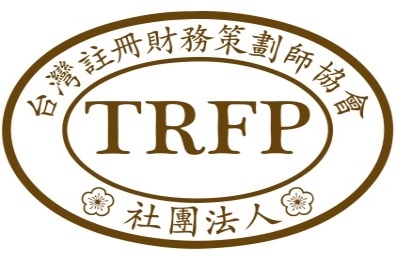 社團法人台灣註冊財務策劃師協會（TRFP）會     籍              會   員   種   類   及   申   請   資   格入會費及年費 (常年團體會員入會費可抵第一年常年會費)金鑽團體會員員工人數為一百人以上之企業、公私機構或團體，得派代表五人。入會費為22,000元，每年常年會費為新台幣22,000元整。白金團體會員員工人數為五十人以上，一百人以下之企業、公私機構或團體，得派代表二人。入會費為12,000元，每年常年會費為新台幣12,000元正整。黃金團體會員員工人數為五十人以下之企業、公私機構或團體，得派代表一人。入會費為7,000元，每年常年會費為新台幣7,000元正整。永久團體會員凡具有本會團體會員資格而一次繳納永久會費者，成為永久會員。團體會員永久會費100,000元整。項目細項黃金團體會員白金團體會員金鑽團體會員永久團體會員入會優惠首次入會費可抵第一年常年會費✔✔✔✔入會優惠公司會員證書乙張✔✔✔✔課 程   該公司員工報讀由協會主辦之所有專業證照認證課程可享公司專屬優惠✔✔✔✔課 程   該公司員工報讀由協會主辦之持續進修課程可享公司會員專屬優惠✔✔✔✔課 程   每年專屬免費課程或講座5人/次10人/次20人/次40人/次活動報名協會所主辦之各項活動可享會員專屬優惠✔✔✔✔廣告露出協會各項廣告文宣可一同進行公司會員形象廣告XX✔✔網站公司會員可於TRFP協會網站刊登電子廣告(公司商品廣告或形象廣告)，每次週期為兩周2次/年3次/年4次/年5次/年網站公司會員可於RFPI協會網站刊登電子廣告(公司商品廣告或形象廣告)，每次週期為兩周1次/年2次/年3次/年4次/年RFP會訊提供公司會員專題報導或宣傳廣告篇幅X2篇/年3篇/年4篇/年RFP會訊每月免費發送RFP會訊給該公司員工✔✔✔✔RFP會訊提供公司員工，免費工商時報『Market Daily 投資理財電子報』名額20名30名50名100名報紙贈閱入會贈送工商時報，半年為一期(兩期以上者可選擇分開地點寄送)1期1期2期4期協會專用協會專用編號入會日期會員編號機構名稱總機號碼傳真號碼總公司地址通訊地址公司授權代表公司授權代表先生/小姐/女士先生/小姐/女士職銜電話號碼專線號碼傳真號碼電子信箱手機號碼公司聯絡代表(聯絡窗口)公司聯絡代表(聯絡窗口)先生/小姐/女士先生/小姐/女士職銜電話號碼專線號碼傳真號碼電子信箱手機號碼商業銀行保險公司保險公司投資銀行保險經紀人公司保險經紀人公司信託公司保險代理人公司保險代理人公司投信公司會計師事務所會計師事務所投顧公司律師事務所律師事務所證券公司教育機構教育機構企業融資其他（請註明）會     籍會     籍金鑽團體會員黃金團體會員白金團體會員永久團體會員授權簽署簽署日期付款總額為台幣$                          ，並以下列所選方式支付: (請在方格內加上“”號。)付款總額為台幣$                          ，並以下列所選方式支付: (請在方格內加上“”號。) 電匯匯款資料： 銀行代碼　　 ：822受款銀行     ：中國信託商業銀行華山分行受款人名稱   ：社團法人台灣註冊財務策劃師協會帳戶號碼     ：271-54002670-0 電匯匯款資料： 銀行代碼　　 ：822受款銀行     ：中國信託商業銀行華山分行受款人名稱   ：社團法人台灣註冊財務策劃師協會帳戶號碼     ：271-54002670-0  支票支票抬頭請寫「社團法人台灣註冊財務策劃師協會」